Unit 7: Comparing Cultures of MesoamericaInstructions: Using the textbook or internet, complete the triple venn diagram below.  I recommend taking notes on the other side first, then sorting the information!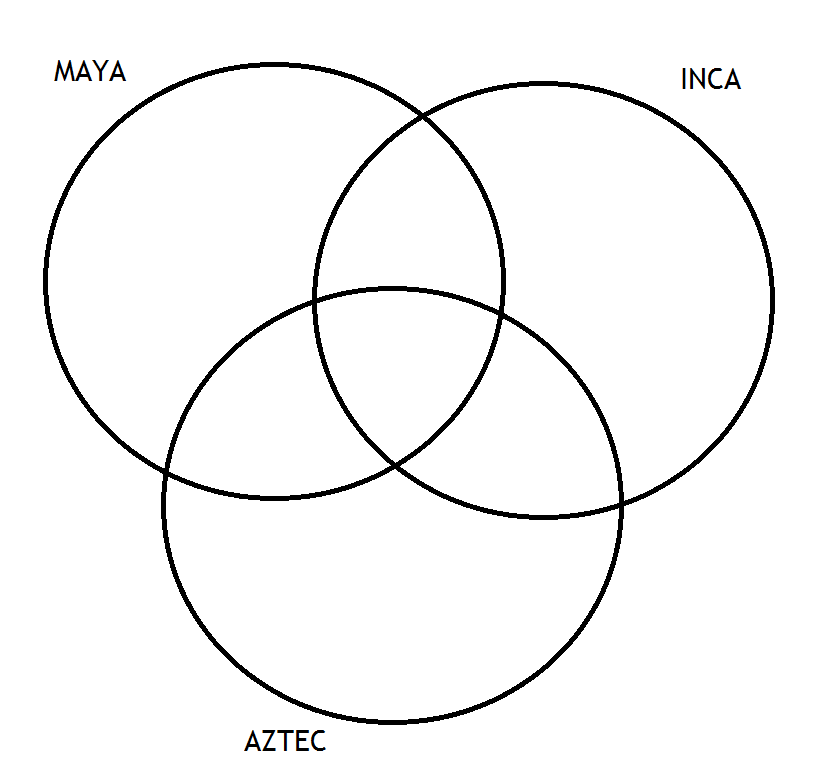 